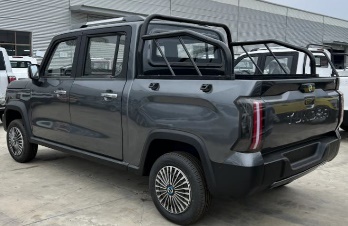 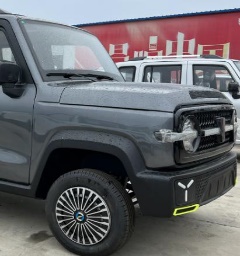 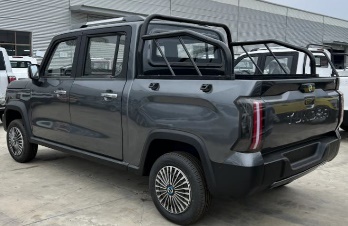 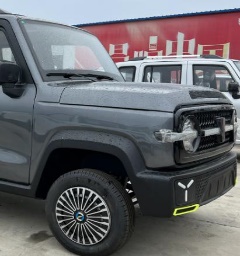 ( Please sign back when confirmed )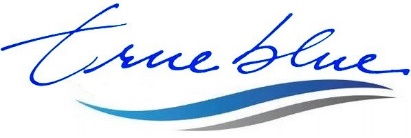 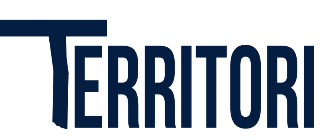 VEHICLE SPEC.VEHICLE SPEC.Product Name	Pickup P5 Electrical Vehicle Pickup P5 Electrical Vehicle Pickup P5 Electrical Vehicle ItemSpecificationReference Pictures Reference Pictures Overall Size4000×1600×1700mm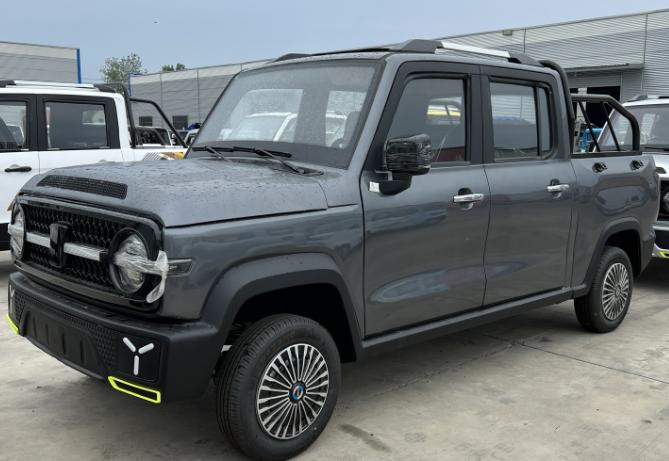 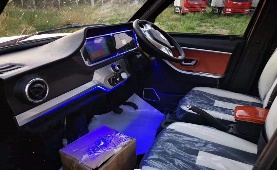 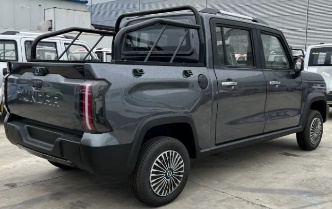 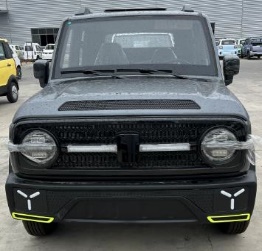 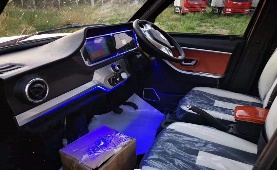 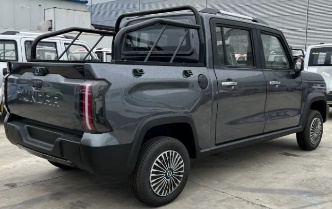 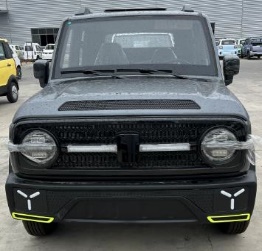 Seats  Capacity4 SeatsCurb Weight 670Kg(with battery)Engine Power60V4000W MotorBattery60V 103AH, Lead acid Battery (not included)Controller Special Controller  Charger TypeNormal typeDriving Mode Rear Mounted / Rear Driveear Damping systemIntegrated axle+ washer boneCar Body StructureFrame type  + Stamping Display InstrumentLiquid Crystal Electronic Digital Display	7Inch	Brake SystemF Disc / R Disc  Brake Type Pedal Oil Brake Tyre 185/70R-14 Tubeless TiresWheel Hub Iron+coverMaximum Speed51KM/HCharging Time 8~10Hours (General)Endurance Mileage about 100 km-110kmSo;ar pannelWith  (increase about 30-40km mileage per day)Driving&Copilot Seats Manual Adjusted Seats, Two Directions     Headrest no adjustableCentral Lock Yes with Remote keyIntelligent Remote KeyYes Cooling SystemAir conditionerSecurity SystemBackup Camera +MP5Entertainment System  MP5 Multimedia Player, Stereo Speaker MP5  Light Combination①LED Headlamp,LED ②Standalone Steering Lamp, ③Taillight, ④High- mount Stop Lamp, Other Configuration①Windshield Wiper ②Power Windows, ③Folding & Adjustable Rearview MirrorColor options①White ② Red ③Blue ④Pink Container Load3 Sets CBU in 40HQShipment Port Lianyungang Port or other portRemarks*1. About this Quotation, Barring special circumstances, the above quotations valid in 15 workdays.*2. About Packaging, Standard export packing, or customized packing as your request.*3. About Payment, By T/T: 50% amount in advance, 50% amount paid before delivery. *4. About Delivery time, Based on actual quantity, 25 working days in general after payment receipt confirmed.*5. About Quality Guarantee,12 months for Main Parts, include motor/controller/frame/battery*1. About this Quotation, Barring special circumstances, the above quotations valid in 15 workdays.*2. About Packaging, Standard export packing, or customized packing as your request.*3. About Payment, By T/T: 50% amount in advance, 50% amount paid before delivery. *4. About Delivery time, Based on actual quantity, 25 working days in general after payment receipt confirmed.*5. About Quality Guarantee,12 months for Main Parts, include motor/controller/frame/battery*1. About this Quotation, Barring special circumstances, the above quotations valid in 15 workdays.*2. About Packaging, Standard export packing, or customized packing as your request.*3. About Payment, By T/T: 50% amount in advance, 50% amount paid before delivery. *4. About Delivery time, Based on actual quantity, 25 working days in general after payment receipt confirmed.*5. About Quality Guarantee,12 months for Main Parts, include motor/controller/frame/battery